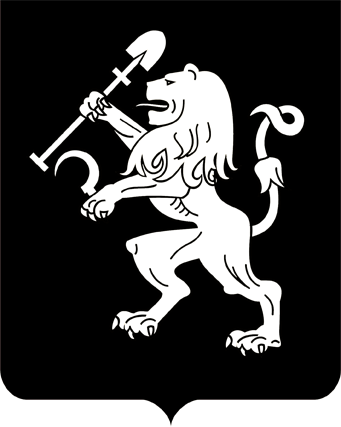 АДМИНИСТРАЦИЯ ГОРОДА КРАСНОЯРСКАПОСТАНОВЛЕНИЕО внесении изменений в правовые акты администрации города В целях оптимизации утвержденных схем размещения рекламных конструкций, в соответствии со статьей 16 Федерального закона                 от 06.10.2003 № 131-ФЗ «Об общих принципах организации местного самоуправления в Российской Федерации», решением Красноярского городского Совета депутатов от 22.12.2009 № 8-140 «О Правилах установки и эксплуатации рекламных конструкций на территории города Красноярска», руководствуясь статьями 41, 58, 59 Устава города             Красноярска, ПОСТАНОВЛЯЮ:1. Внести в приложение 1 к постановлению администрации города от 22.07.2014 № 446 «Об утверждении схем размещения рекламных конструкций» следующие изменения:графическую часть изложить в  редакции согласно приложению 1  к настоящему постановлению;таблицу дополнить строкой 48 следующего содержания:2. Внести в приложение 1 к постановлению администрации города от 13.08.2015 № 536 «Об утверждении схем размещения рекламных конструкций» следующие изменения:графическую часть изложить в  редакции согласно приложению 2              к настоящему постановлению;строку 5 таблицы исключить.3. Внести в приложение  к постановлению администрации города от 01.04.2016 № 174 «Об утверждении схем размещения рекламных конструкций» следующие изменения:графическую часть изложить в  редакции согласно приложению 3       к настоящему постановлению;таблицу дополнить строками 68, 69 следующего содержания:4. Внести в приложение  3 к постановлению администрации города от 17.03.2017 № 173 «Об утверждении схем размещения рекламных конструкций» следующие изменения:графическую часть изложить в  редакции согласно приложению 4  к настоящему постановлению;в таблице: строку 6 изложить в следующей редакции:дополнить строкой 8  следующего содержания:5. Настоящее постановление опубликовать в газете «Городские новости» и разместить на официальном сайте администрации города.Глава города                                                                                 С.В. Еремин18.02.2019№ 90«48Ул. Ленина, 22, в районе остановки общественного транспортарекламная конструкция индивидуального проектирования, состоящая              из 2 информационных полей, размер каждого информационного поля                     1,2 м х 1,8 м.Каркас конструкции должен быть изготовлен из металлической круглой трубы диаметром 0,08 м, 0,14 м или 0,20 м.Внешние габариты рекламной                 конструкции составляют не более               4,2 м х 3,1 м.Фундамент бетонный»«68Ул. Авиаторов, в районе здания по ул. Молокова, 1ж/2щитовая конструкция с разме-                 ром информационного поля                    6,0 м x 3,0 м (щит) либо щитовая конструкция с размером информационного поля 6,0 м x 3,2 м с автоматической сменой изображения (призматрон), на железобетонном фундаменте, двусторонняя.Внешние габариты рекламной               панели составляют не более                     6,4 м x 3,4 м.Высота опоры от 4,5 м до 7,0 м, устанавливается под прямым углом к нижнему краю каркаса рекламной конструкции, может размещаться несимметрично относительно информационного поля со сдвигом в сторону проезжей части либо от нее.Опора выполняется из профиля прямоугольного или квадратного сечения размером не более                  0,35 м х 0,35 м или круглой трубы диаметром до 0,325 м69Ул. Авиаторов, напротив дома № 54, на разделительной полосе  светодиодный (электронный) экран с размером информационного поля 12,0 м х 4,0 м на железобетонном фундаменте, односторонний или двусторонний.Внешние габариты рекламной               панели составляют не более               12,5 м x 5,0 м.Высота опоры от 4,5 м до 11,0 м, выполняется из круглой трубы, обеспечивающей необходимую прочность конструкции, устанавливается под прямым углом к нижнему краю каркаса рекламной конструкции.Опора экрана может размещаться несимметрично относительно информационного поля со сдвигом в сторону проезжей части либо от нее»«6Ул. Маерчака, 6, на противоположной стороне дорогисветодиодный (электронный) экран с информационным полем размером 5,76 м х 2,88 м на железобетонном фундаменте, односторонний или двусторонний.Внешние габариты рекламной               панели составляют не более                   6,46 м x 3,93 м.Высота опоры от 4,5 м до 7,0 м, устанавливается под прямым углом к нижнему краю каркаса рекламной конструкции, может размещаться несимметрично относительно информационного поля со сдвигом в сторону проезжей части либо от нее.Опора выполняется из профиля прямоугольного или квадратно-           го сечения размером не более               0,35 м х 0,35 м или круглой трубы диаметром до 0,325 м»«8Ул. Маерчака, 1, пересечение с ул. Республикищитовая конструкция с информационным полем размером                       3,7 м x 2,7 м (ситиборд), на железобетонном фундаменте, двусторонняя.Внешние габариты рекламной                 панели составляют не более                   4,4 м x 3,4 м.Высота опоры от 2,5 м до 4,0 м, устанавливается под прямым углом к нижнему краю каркаса рекламной конструкции, может размещаться несимметрично относительно информационного поля со сдвигом в сторону проезжей части либо от нее.  Опора выполняется из профиля прямоугольного или квадратного сечения размером не более                       0,35 м х 0,35 м или круглой трубы диаметром до 0,325 м»